Ressort: Logistik | Datum: 11.04.2019 | Text und Bild unter http://www.der-pressedienst.de/logistik/Job-Maschine Seifert Logistics: Belegschaft in 10 Jahren verfünffacht 2018 zum wiederholten Male Rekordumsatzergebnis9 % Umsatzsteigerung auf 197 Millionen EuroBewirtschaftete Logistikfläche wächst um 11 % auf 575.000 m2Aktuell an 45 Standorten in Europa 1.900 BeschäftigteLeuchtturmprojekte in Polen und FrankreichUlm – Zum wiederholten Male hat die Seifert Logistics Group einen Rekordumsatz erzielt. 2018 steigerten die europaweit agierenden Logistik- und Speditionsspezialisten mit Sitz in Ulm ihr Ergebnis um neun Prozent auf 197 Millionen Euro. Mitarbeiterzahl und Internationalisierung schreiten stetig voran. Mit mehreren Leuchtturmprojekten hat das Unternehmen die Weichen für ein weiteres Wachstum im Jahr 2019 gestellt.Die Ulmer Seifert Logistics Group setzte ihre Erfolgsgeschichte auch im Jahr 2018 fort. Zum wiederholten Male konnte das europaweit agierende Unternehmen seinen Umsatz verbessern. Dank der Steigerung um neun Prozent auf 197 Millionen Euro war das vergangene Jahr das erfolgreichste der über 70-jährigen Firmengeschichte. Damit hat das Unternehmen seit 2006 seinen Umsatz nahezu verdreifacht. Durch die Eröffnung von zwei neuen Standorten konnte der Logistik- und Speditionsdienstleister auch seine bewirtschaftete Logistikfläche um elf Prozent auf nun 575.000 Quadratmeter vergrößern. „Einen Millimeter besser sein“Auch als Job-Maschine läuft Seifert Logistics rund. International wie national hat die Unternehmensgruppe viele Arbeitsplätze geschaffen. So verfünffachte die Seifert Logistics Group ihre Mitarbeiterzahl seit 2008 auf aktuell rund 1.900. „Junge Menschen bekommen bei uns an unseren Standorten in Deutschland wie auch im europäischen Ausland tolle Perspektiven geboten“, sagt der geschäftsführende Gesellschafter der Seifert Gruppe und Sohn des Firmengründers, Harald Seifert. Der Firmenchef hat sich und seiner Unternehmensgruppe in der Logistikbranche mit seinem Erfolg und auch durch seine zahlreichen Ehrenämter einen Namen gemacht. So wirkt Harald Seifert, der auch „Mr. Perfect“ genannt wird, u.a. als Logistikweiser und bei der Kampagne „Wirtschaftsmacher“. „Für mich gibt es drei elementare Dinge: Bekenntnis zur Qualität, Begeisterung unserer Kunden und ein unbedingter Innovationswille“, sagt Seifert und verbindet diese Aussage mit einem Dank an seine Belegschaft: „Alle 1.900 Mitarbeiter haben den Anspruch, täglich  für unsere Kunden einen Millimeter besser zu sein. Dafür gebührt allen mein Dank.“ Vorzeichen für 2019 stehen weiter auf WachstumDank verschiedener Leuchtturmprojekte stehen die Vorzeichen für 2019 auf weiteres Wachstum: Im Juli eröffnet Seifert im westpolnischen Jawor einen weiteren neuen Standort. Seifert Polska ist für die Produktionsversorgung des neuen Motorenwerks eines großen deutschen Fahrzeugherstellers zuständig und schafft in den nächsten Jahren bis zu 350 neue Arbeitsplätze in einer strukturschwachen Region. Für die Versorgung der Fertigungslinien sind innerhalb des Hallenkomplexes rund 40.000 Quadratmeter Logistikfläche entstanden. „Dadurch gehören wir jetzt in Polen zu den führenden Kontraktlogistikdienstleistern“, sagt Jan Brachmann, Geschäftsführer von Seifert Polska.Seit 2017 hat die Seifert Logistics Group in der französischen Provinz Lothringen einen Standort und ist für das gesamte Logistikmanagement eines deutschen Automobilherstellers zuständig. In den kommenden Jahren bauen die Logistikexperten ihre Kapazitäten in der grenznahen Region deutlich aus und schaffen eine Vielzahl neuer Arbeitsplätze. „Die Region um Hambach ist für uns ein bedeutender Zukunftsstandort, weil seitens des Kunden ein Kompetenzzentrum für Elektromobilität etabliert wird und wir somit aktiv an diesem wichtigen Zukunftsmarkt partizipieren können“, sagt Christian Stoll, Geschäftsführer und COO der Seifert Logistics Group.Seifert Logistics Group forciert die Digitalisierung Digitalisierung ist für die Unternehmensgruppe schon längst kein Schlagwort mehr. Seit Jahren betreibt Seifert Logistics viele Projekte in diesem Zukunftsfeld. So werden die Digitalisierungsstreams Robotics, Mobile Learning, Additive Manufacturing und Business Intelligence stetig vorangetrieben. Im Bereich Robotics wurde die Entwicklungspartnerschaft mit einem Start-up vertieft und diverse Pilotprojekte wie der Einsatz von Wearables, verschiedener Business Apps und Drohnen durchgeführt. „Wir sind an Start-ups beteiligt und suchen weitere solchen Beteiligungen, weil wir die Logistik der Zukunft aktiv vordenken und gestalten wollen“, so Seifert. Die nächste Generation steht dabei bereits in den Startlöchern, denn beide Söhne von Harald Seifert sind in der Digitalisierungsberatung tätig. Über Seifert Logistics Group:Die Seifert Logistics Group hat sich vom regionalen Marktführer zu einem international operierenden Speditions- und Kontraktlogistikdienstleister entwickelt. Gegründet im Jahr 1947 gehört das familiengeführte Unternehmen mit Sitz in Ulm mit mehr als 1.900 Mitarbeitern zu den führenden Logistikdienstleistern in Deutschland. An 45 Standorten in Europa realisiert die Seifert Logistics Group innovative Beschaffungs-, Produktions- und Distributionslösungen für die Branchen Automotive, Papier, Chemie, Baustoff, Pharma sowie Konsumgüter.Seifert Logistics präsentiert vom 4. bis 7. Juni 2019 in Halle A5 Stand 318 seine Innovationen auf der transport logistic in München.Kontakt:Seifert Logistics Group			ecomBETZ PR GmbHHarald Seifert					Klaus Peter BetzTel.0731-4000-120				Tel. 07171-92529-90presse@seifert-logistics.com 		k.betz@ecombetz.de 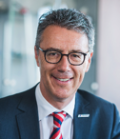 Zum dritten Mal in Folge konnte das Team der Seifert Logistics Group um Geschäftsführer Harald Seifert einen Rekordumsatz vermelden.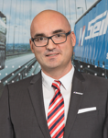 Geschäftsführer und COO der Seiferts Logistics Group, Christian Stoll, sieht die Chancen der Elektromobilität am Standort in Hambach.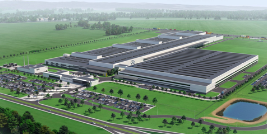 Am neuen Standort in Jawor schafft die Seifert Logistics Group in den kommenden Jahren 350 neue Arbeitsplätze. Im Fokus steht dabei der Bereich Kontraktlogistik, der seit Jahren Wachstumsmotor für die Seifert Gruppe ist.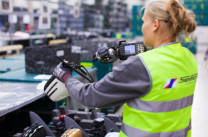 Fokus Digitalisierung: Datenhandschuhe mit Barcode-Scannern steigern die Arbeitssicherheit und die Effizienz logistischer Prozesse.